Main calculated indefinite integrals: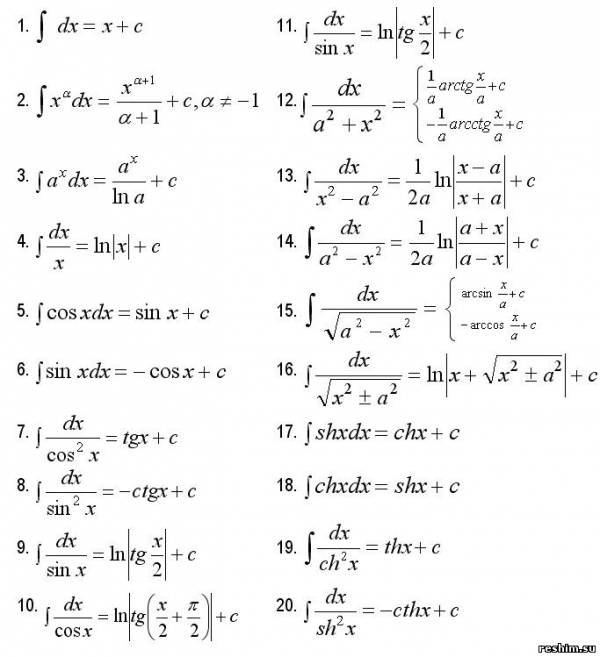 1. Functions containing  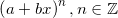 



2. Functions containing






3. Functions containing  



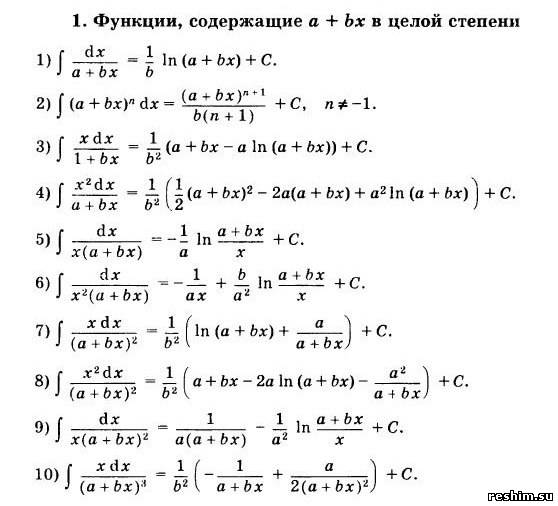 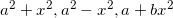 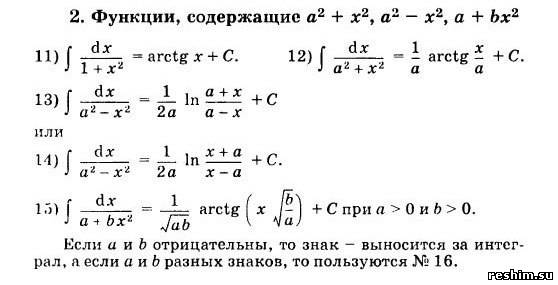 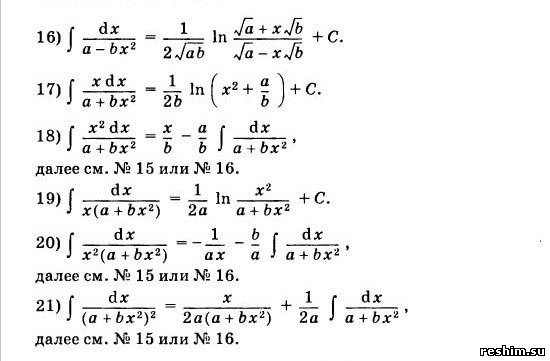 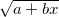 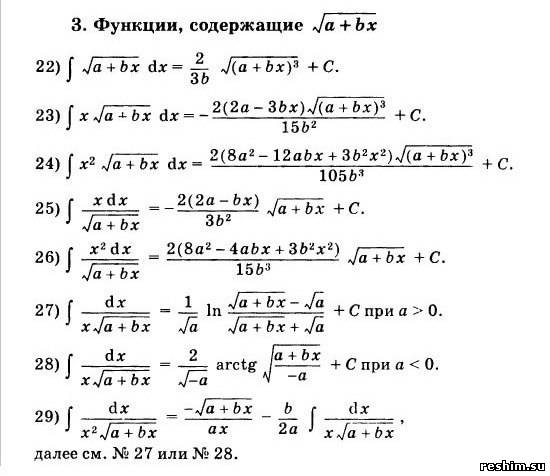 4. Functions containing 




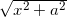 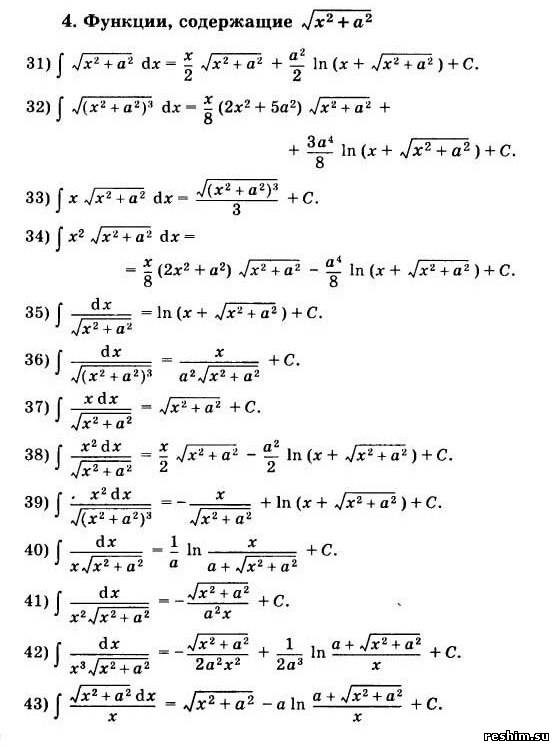 5. Functions containing 





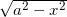 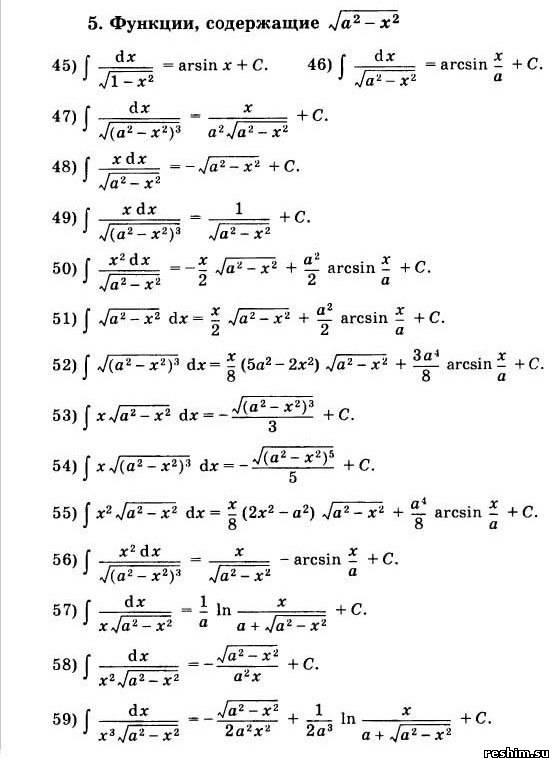 6. Functions containing  








7. Functions containing  





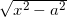 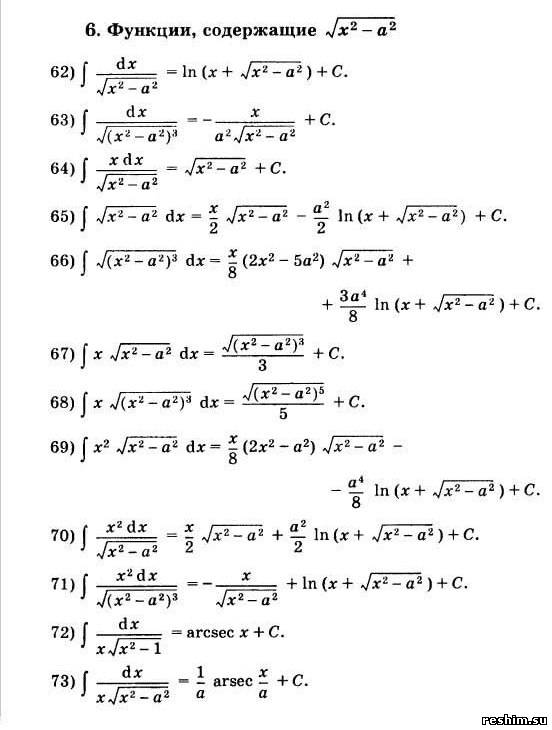 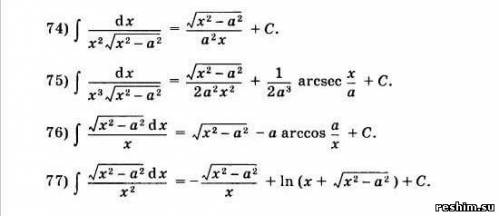 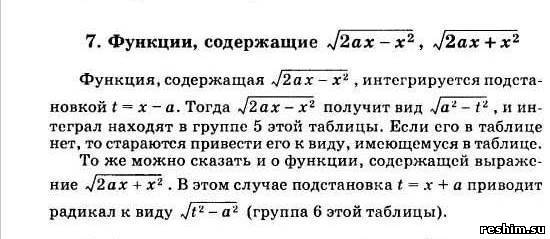 8. Functions containing  




9. Functions containing  




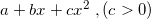 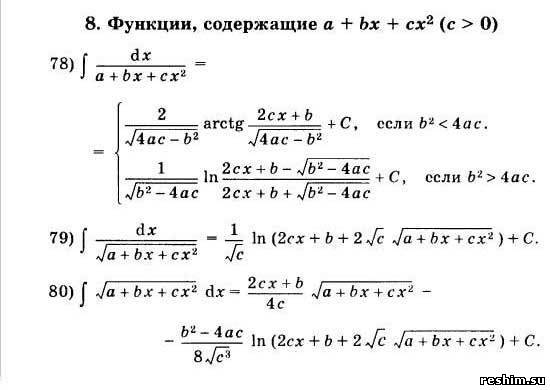 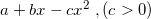 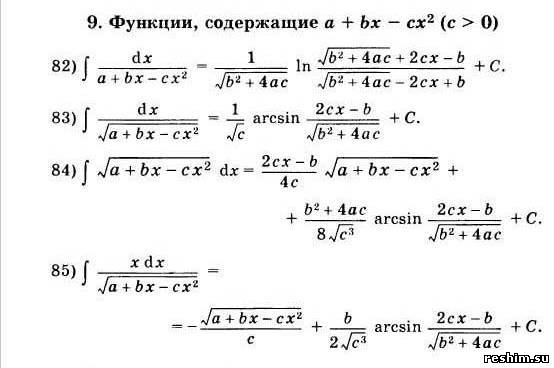 10. Other functions: 





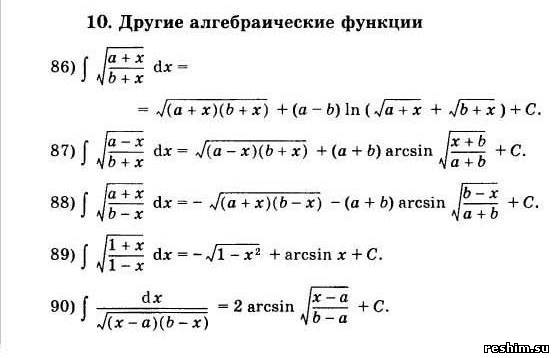 11. Exponential and trigonometric functions: 





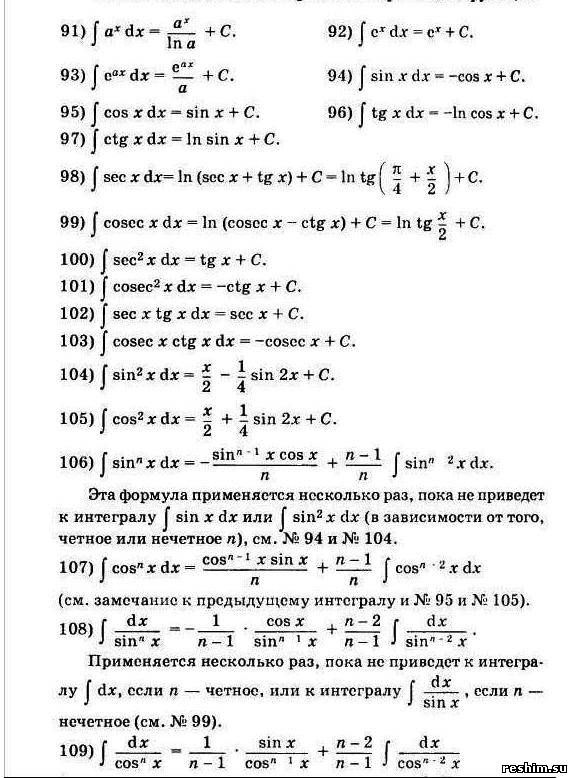 12. Logarithmic functions: 


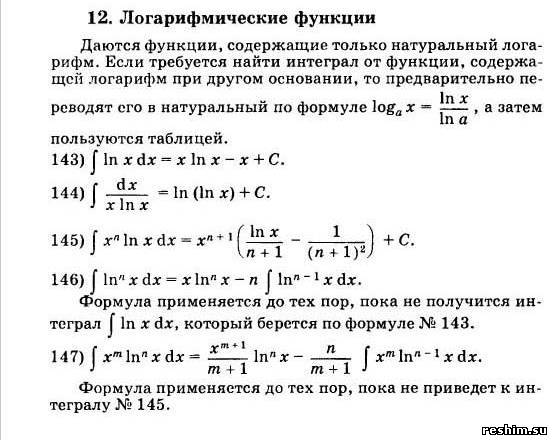 